윤리규범(Code of Conduct)주)에스에이치팩은 회사의 지속적인 성장을 위하여 인화, 창의, 성실을 바탕으로 고객 중심의 경영철학, 투명한 경영 및 혁신을 통하여 회사의 경쟁력을 높이고 기업의 사회적 책임을 실천하고자 한다. 이를 위하여 윤리규범을 제정하여 업무수행 원칙으로 시행한다.이 윤리규범은 주)에스에이치팩 임직원(이하 “신흥인”)에게 적용된다.신흥인은 윤리규범을 올바르게 이해하고 준수할 책임이 있다. 이 윤리규범과 관련 법령이 상충되는 경우에는 법령이 우선한다.윤리규범에 위반되거나 위반될 우려가 있는 행위를 발견한 경우, 절차 및 규정에 따라 신고할 수 있으며 이 경우 신고자의 신원, 신고 사실 등에 대한 비밀이 보장되며, 선의로 문제를 제기한 신고 자는 신고 등으로 인한 불이익을 받지 않는다.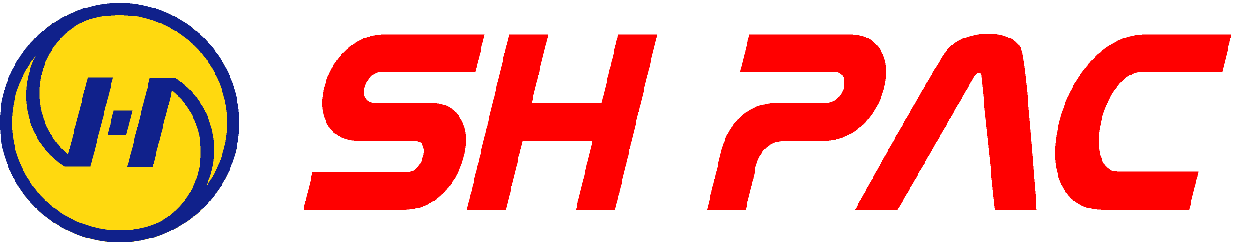 에스에이치팩 윤리헌장주)에스에이치팩은 창의와 활력이 넘치는 기업가 정신을 발휘하여 경영과 기술을 혁신하고 투명한 기업경영을 통해 새로운 시대정신과 국민적 여망에 부응하는 바람직한 기업 문화를 정착시켜 나가야 한다. 이에 우리는 새로운 마음가짐으로 다음과 같이 우리가 힘써 행할 바를 정하여 이를 실천해 나가고자 한다.주)에스에이치팩은 좋은 일자리를 만들고 양질의 제품과 서비스를 제공하여 국민의 삶을 알차고 풍요롭게 일구는 것이 중요한 역할임을 인식하여 국가사회의 생산주체로서 국가경제발전의 근간이 되고 있다는 책임감과 긍지를 갖고 맡은바 책무를 다한다. 주)에스에이치팩은 가치창조와 이윤창출을 통해 기업의 영속성을 유지하며 끊임없는 경영혁신과 건전한 이윤창출 경영으로 국제사회에서 환영 받는 우량기업으로 키워나간다. 주)에스에이치팩은 공정투명하고 자유로운 경영을 하도록 한다.주)에스에이치팩은 자율과 창의를 바탕으로 스스로 책임을 다하는 자율책임 경영체제를 공고히 하고 세계 일류기업으로서의 경영기틀을 마련하는데 노력을 다한다.주)에스에이치팩은 자유롭고 공정한 경쟁이 경제의 효율을 높이고 모두가 함께 발전할 수 있는 바른 길임을 인식하고 공정거래와 경쟁질서를 확립한다.주)에스에이치팩은 거래기업간에 보완적 유대관계를 두터이 하여 동반자적 관계를 확립, 상호간 신뢰의 기초 위에 긴밀히 협력한다.주)에스에이치팩은 기술개발과 품질향상으로 소비자의 욕구에 부응하는 양질의 제품과 서비스를 제공하고 참된 고객만족을 실천하여 소비자의 권익증진에 힘쓴다.주)에스에이치팩은 주주, 경영자, 종업원 등 모든 구성원의 공존공영관계를 이룩하고 건전한 이윤을 창출하여 구성원 개개인의 업적과 노력에 따른 적정한 보상으로 기업 구성원이 보람찬 삶을 영위할 수 있도록 노력한다.주)에스에이치팩은 깨끗한 자연환경의 중요성을 인지하고 환경 친화적 경영을 지향한다.주)에스에이치팩은 지역사회를 구성하는 공동체의 일원으로서 지역사회의 고용증진과 경제 및 문화발전에 기여한다.주)에스에이치팩은 이 헌장을 준수하고 실천이 가시화되도록 공동 협력하여 국민으로부터 신뢰받는 기업을 만드는데 최선을 다한다.2013. 12. 1주)에스에이치팩대표이사 이 종 원행동규범우리는 고객을 존중하고 고객을 위한 책임과 의무를 다한다.우리는 법규를 준수하고 자유경쟁 시장의 질서를 존중하며 정당한 정보를 입수 활용함으로써 공정한 경쟁을 추구한다.우리는 모든 협력 사에 평등한 기회를 보장하고 우월적 지위를 이용하는 어떠한 형태의 부당행위도 하지 않으며 공정한 거래를 통한 공동의 발전을 지향한 다.우리는 협력업체와 접촉 시 회사를 대표하는 마음가짐으로 정중하면서도 공정 한 태도로 임해 존경과 신뢰를 받을 수 있도록 행동한다.우리는 상거래를 통하여 인지한 해당업체의 영업비밀이나 정보 등을 누설 하거나 부당하게 이용하지 않는다.우리는 협력업체로부터 금품 또는 선물수수, 향응접대 등 부당한 이득을 취하 거나 부도덕한 행위를 하지 않는다.우리는 근무시간 내 업무와 관련 없는 일체의 행위를 삼간다.우리는 조직을 와해시키는 파벌조성, 유언비어 유포 및 직원간의 차별대우 행 위를 근절한다. 우리는 불건전한 사생활을 삼가며 철저한 자기관리 능력을 강화한다. 2013. 12. 1.주)에스에이치팩 전 임직원윤리경영 선포서주)에스에이치팩은 2013년 12월 1일 회사창립 41주년을 맞이하여 “깨끗한 에스에이치팩, 투명한 에스에이치팩”으로 거듭나기 위해 ‘윤리경영 원년의 해’로 삼고 전 임직원이 새로운 다짐을 하였습니다. 이러한 약속들이 단지 구호로만 그치는 것이 아니라 전 임직원이 생활화함으로써 회사와 고객, 협력사 그리고 국가와 지역사회에 대한 책임을 다하겠습니다. 윤리경영의 실천은 무엇보다도 투명하고 공정한 절차에 의한 불필요한 비용의 축소, 제품과 서비스의 품질 보장으로 이어져 기업 경쟁력이 증대되고 나아가 기업성장을 이끌어냄으로써 기업가치가 더욱더 높아 질 것으로 확신합니다. 이를 통하여 모든 임직원은 깨끗한 기업에 걸맞은 주)에스에이치팩의 이미지를 확고히 구축해 나가겠습니다. 2013. 12. 1.주)에스에이치팩 임 직원 일동 